ที่ นม (สภา) ๙๙๐๐๑/ว            		                                ที่ทำการองค์การบริหารส่วนตำบลเมืองเกษตร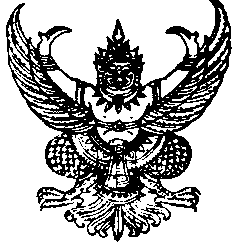             ถนนขาม -คง   อำเภอขามสะแกแสง            จังหวัดนครราชสีมา  ๓๐๒๙๐                             พฤศจิกายน   ๒๕๖๓เรื่อง		ขอส่งรายงานการประชุมสภาองค์การบริหารส่วนตำบลเมืองเกษตร  สมัยวิสามัญ สมัยที่  ๑  ประจำปี ๒๕๖๓เรียน    รองประธานสภา อบต./ สมาชิกสภา อบต.และคณะผู้บริหาร อบต.เมืองเกษตร ทุกท่านสิ่งที่ส่งมาด้วย	สำเนารายงานการประชุมสภา อบต.เมืองเกษตร สมัยวิสามัญ สมัยที่  ๑  ประจำปี ๒๕๖๓  		จำนวน  ๑  ชุดตามที่องค์การบริหารส่วนตำบลเมืองเกษตร      ได้มีการประชุมสภาองค์การบริหารส่วนตำบล เมืองเกษตร สมัยวิสามัญ สมัยที่ ๑  ประจำปี พ.ศ. 25๖๓  เมื่อวันที่  ๒๓ – ๒๔  พฤจิกายน  ๒๕๖๓ ณ  ห้องประชุมสภาองค์การบริหารส่วนตำบลเมืองเกษตร    ซึ่งที่ประชุมได้ดำเนินการตามระเบียบว่าด้วยการประชุมสภาท้องถิ่น พ.ศ.๒๕๔๗    และแก้ไขเพิ่มเติม ( ฉบับที่  2) พ.ศ. 2554   แล้วนั้น      ในการนี้  สภาองค์การบริหารส่วนตำบลเมืองเกษตร  จึงขอส่งสำเนารายงานการประชุมสภาองค์การบริหารส่วนตำบลเมืองเกษตร  สมัยวิสามัญ  สมัยที่ ๑ ประจำปี ๒๕๖๓  รายละเอียดตามสิ่งที่ส่งมาด้วยนี้                  ขอแสดงความนับถือ               (นางสุวิมล  เจมส์)              ประธานสภาองค์การบริหารส่วนตำบลเมืองเกษตรสำนักปลัด อบต.เมืองเกษตรงานกิจการสภาโทรศัพท์ /โทรสาร  ๐-๔๔๗๕-๖๓๔๔“ยึดมั่นธรรมาภิบาล   บริการเพื่อประชาชน”ที่ นม (สภา) ๙๙๐๐๑/ว                                  ที่ทำการองค์การบริหารส่วนตำบลเมืองเกษตร              ถนนขาม -คง   อำเภอขามสะแกแสง               จังหวัดนครราชสีมา  ๓๐๒๙๐                                พฤศจิกายน  ๒๕๖๓เรื่อง		ขอส่งรายงานการประชุมสภาองค์การบริหารส่วนตำบลเมืองเกษตร  สมัยวิสามัญ สมัยที่  ๑  ประจำปี ๒๕๖๓เรียน    กำนัน/ผู้ใหญ่บ้านตำบลเมืองเกษตรทุกท่านสิ่งที่ส่งมาด้วย	สำเนารายงานการประชุมสภา อบต.เมืองเกษตร สมัยวิสามัญ สมัยที่  ๑  ประจำปี ๒๕๖๓  		จำนวน  ๑  ชุด ตามที่องค์การบริหารส่วนตำบลเมืองเกษตร      ได้มีการประชุมสภาองค์การบริหารส่วนตำบล เมืองเกษตร สมัยวิสามัญ สมัยที่ ๑ ประจำปี พ.ศ. 25๖๓  เมื่อวันที่ ๒๓ – ๒๔ พฤศจิกายน ๒๕๖๓  ณ ห้องประชุมสภาองค์การบริหารส่วนตำบลเมืองเกษตร  ซึ่งที่ประชุมได้ดำเนินการตามระเบียบว่าด้วยการประชุมสภาท้องถิ่น พ.ศ.๒๕๔๗    และแก้ไขเพิ่มเติม ( ฉบับที่  2) พ.ศ. 2554   แล้วนั้น      ในการนี้  สภาองค์การบริหารส่วนตำบลเมืองเกษตร  จึงขอส่งสำเนารายงานการประชุมสภาองค์การบริหารส่วนตำบลเมืองเกษตร  สมัยวิสามัญ  สมัยที่ ๑ ประจำปี ๒๕๖๓ ให้ท่านเพื่อประชาสัมพันธ์ให้ทราบโดยทั่วกัน  รายละเอียดตามสิ่งที่ส่งมาด้วยนี้                  ขอแสดงความนับถือ               (นางสุวิมล  เจมส์)              ประธานสภาองค์การบริหารส่วนตำบลเมืองเกษตรสำนักปลัด อบต.เมืองเกษตรงานกิจการสภาโทรศัพท์ /โทรสาร  ๐-๔๔๗๕-๖๓๔๔“ยึดมั่นธรรมาภิบาล   บริการเพื่อประชาชน”